INFORMACJA O DANYCH OSOBOWYCH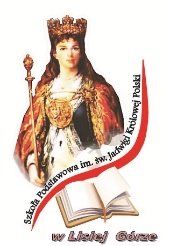 Szanowni PaństwoPonieważ przetwarzamy Państwa dane osobowe dlatego pragniemy poinformować o tym fakcie oraz zasadach, na jakich będzie się to odbywało po dniu 25 maja 2018 roku.Od 25 maja 2018 roku zacznie obowiązywać Rozporządzenie Parlamentu Europejskiego i Rady (UE) 2016/679 z dnia 27 kwietnia 2016 r. w sprawie ochrony osób fizycznych w związku z przetwarzaniem danych osobowych i w sprawie swobodnego przepływu takich danych oraz uchylenia dyrektywy 95/46/WE (określane jako „RODO”, „ORODO”, „GDPR” lub „Ogólne Rozporządzenie o Ochronie Danych Osobowych”). Obowiązywać będzie ono każdą firmę i instytucję, która przetwarza dane osobowe.O jakie dane osobowe chodziChodzi o dane osobowe, które są zbierane w ramach korzystania przez Was z naszych usług, w tym stron internetowych, formularzy kontaktowych, serwisów udostępnianych przez Szkołę Podstawową im. św. Jadwigi Królowej Polski w Lisiej Górze oraz zapisywane w plikach cookies, które są instalowane na naszych stronach przez nas oraz naszych Zaufanych Partnerów (Google Analitycs). Kto będzie administratorem Państwa danychAdministratorem Państwa danych będzie Dyrektor Szkoły Podstawowej im. św. Jadwigi Królowej Polski w Lisiej Górze z siedzibą w Lisia Góra ul. Szkolna 2, 33-140 Lisia Góra, tel. 14 6784 781 / 14 6785 105mail: splisiagora@lisiagora.pl Po co mamy przetwarzać Państwa dane osobowePrzetwarzanie Państwa danych jest potrzebne w celach opisanych poniżej:zagwarantowanie większego bezpieczeństwa usług, w tym aby wykrywać ewentualne boty, oszustwa czy nadużycia,prowadzenie statystyk, które pozwalają nam udoskonalać nasze usługi i sprawić, że będą maksymalnie odpowiadać Twoim potrzebom,odpowiadać na zapytania klienta poprzez dane podane w formularzu kontaktowym lub mailu wysłanego bezpośrednio do nas.Jeśli wyłączycie Państwo pliki cookies, nie będziemy mogli zapisać Waszych preferencji. Oznacza to, że za każdym razem, gdy odwiedzicie  tę stronę, będziecie musieli ponownie włączyć lub wyłączyć pliki cookies.Komu możemy przekazać Twoje daneZgodnie z obowiązującym prawem Państwa dane możemy przekazywać organom uprawnionym, tylko gdy wystąpią z żądaniem w oparciu o stosowną podstawę prawną. Pragniemy też wspomnieć, że na stronie internetowej dane o ruchu użytkowników zbierane są przez naszych Zaufanych parterów  wyłącznie do naszych informacji.Państwa  prawa w stosunku do Waszych  danychMacie między innymi prawo do żądania dostępu do danych, sprostowania, usunięcia lub ograniczenia ich przetwarzania. Możecie także wycofać zgodę na przetwarzanie danych osobowych, zgłosić sprzeciw oraz skorzystać z innych praw.Podstawy  prawne przetwarzania Państwa  danychKażde przetwarzanie Państwa danych musi być oparte na właściwej, zgodnej z obowiązującymi przepisami, podstawie prawnej. Podstawą prawną przetwarzania Waszych danych w celu świadczenia usług, w tym dopasowywania ich do Waszych zainteresowań, analizowania ich i udoskonalania oraz zapewniania ich bezpieczeństwa jest niezbędność do wykonania umów o ich świadczenie (tymi umowami są zazwyczaj regulaminy lub podobne dokumenty dostępne w usługach, z których korzystacie). Taką podstawą prawną dla pomiarów statystycznych i marketingu własnego administratorów jest tzw. uzasadniony interes administratora.Wyrażenie zgodyW związku z powyższym, zgadzam się na przetwarzanie w celach marketingowych, w tym profilowanie oraz celach analitycznych, moich danych osobowych zbieranych w ramach korzystania przeze mnie ze stron internetowych, serwisów i innych funkcjonalności strony internetowej Szkoły Podstawowej im. św. Jadwigi Królowej Polski w Lisiej Górze, w tym zapamiętywanych w plikach cookies przez Szkołę Podstawową im. św. Jadwigi Królowej Polski w Lisiej Górze i Zaufanych Partnerów (Google Analitycs) również po rozpoczęciu obowiązywania RODO (czyli po 25 maja 2018 roku).Wyrażenie tej zgody jest dobrowolne i możecie Państwo ją wycofać w dowolnym momencie z tym, że wycofanie zgody nie będzie miało wpływu na zgodność z prawem przetwarzania na podstawie zgody, przed jej wycofaniem.